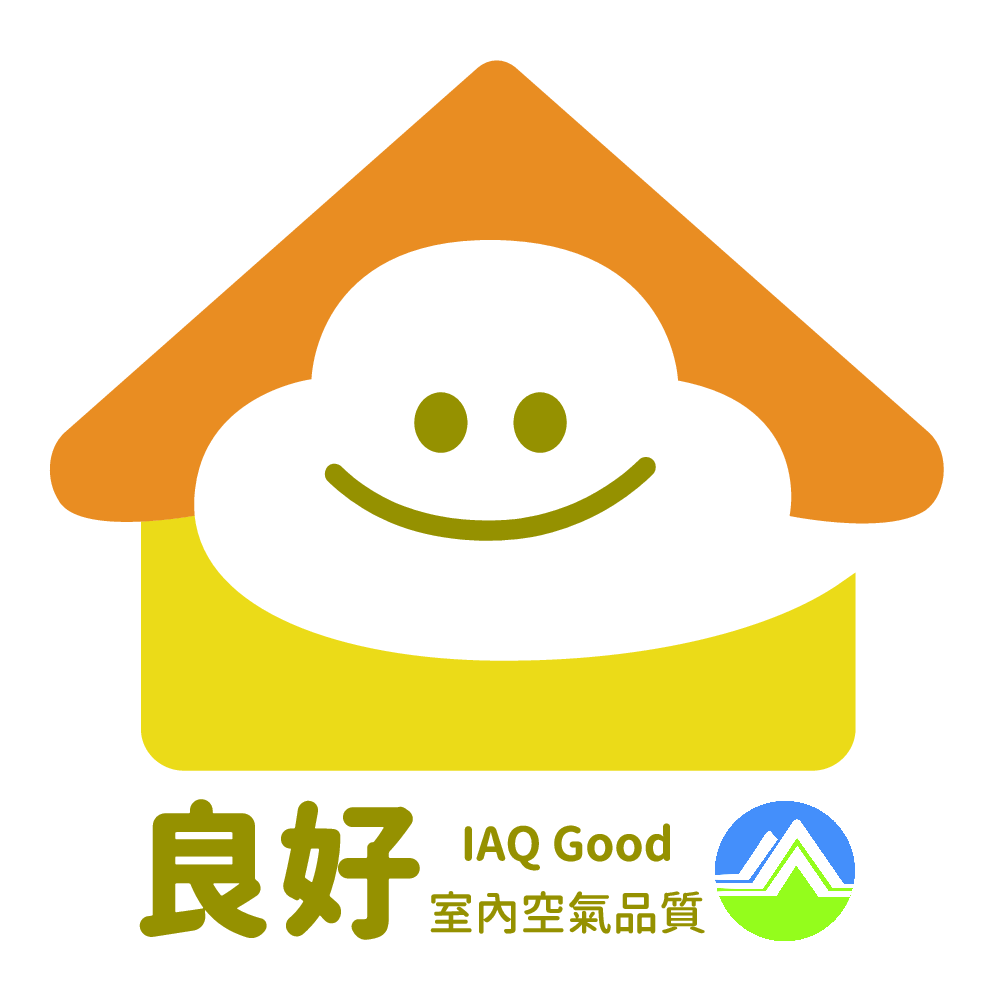 證號：202110132004有效期限：2022/02/26